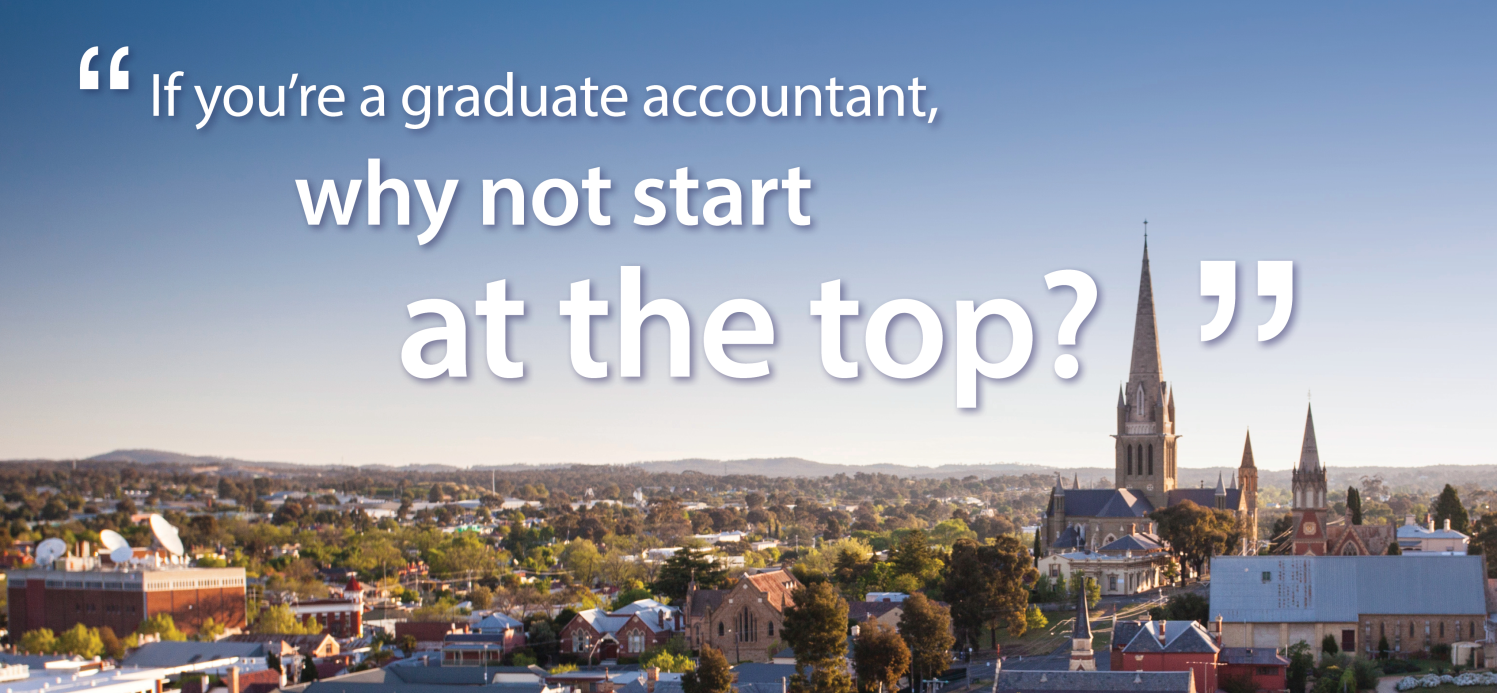 Thank you for applying to be a part of the AFS & Associates 2022 graduate recruitment program.To ensure we receive consistent information for all applicants we ask that you complete the following questionnaire. This should be used for both undergraduate and graduate applications.Once completed, return the questionnaire with a copy of your resume and academic transcript (if you are yet to graduate, please supply a copy of your results so far) to:Kate MannixChief Executive OfficerPO Box 454, Bendigo VIC 3552recruitment@afsbendigo.com.auIf you have any questions about the recruitment program please feel free to contact me on 5443 0344 or via email at recruitment@afsbendigo.com.au.We look forward to receiving your application.Kate MannixChief Executive OfficerAFS & Associates Pty LtdPersonal detailsPersonal detailsPersonal detailsNamePostal addressEmailPhoneDate of birthEducationEducationEducationWhen did/ will you complete your degree? When did/ will you complete your degree? What degree have you undertaken/ completed?What degree have you undertaken/ completed?EmploymentEmploymentEmploymentAre you currently working? Are you currently working? How many hours do you work per week? (on average)How many hours do you work per week? (on average)Who is your current employer?Who is your current employer?How long have you been with this employer?How long have you been with this employer?About youWhat do you enjoy doing in your spare time?What are you looking for in an employer?Would you prefer an intern (July – Dec) or graduate position and why?What would you like to achieve in your first year as a graduate?Describe something in your life that you are proud of